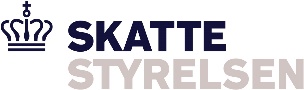 Afregning af skat af uhævede feriepengeSTAR har henvendt sig til Skattestyrelsen, Jura, da de ønsker afklaring af følgende i forhold til uhævede feriepenge:Når feriepengene afregnes som uhævede feriepenge enten til Arbejdsmarkeds Feriefond (AFF) eller en privat feriefond, opstår spørgsmålet, om der skal afregnes skat af de uhævede feriepenge og i givet fald af hvem.Hvis feriegodtgørelsen ikke beskattes, når den tilfalder AFF eller en privat feriefond, opstår endvidere spørgsmålet, når beløbet efterfølgende udbetales til lønmodtageren, enten fordi lønmodtageren har holdt ferien eller i øvrigt opfylder betingelserne for udbetaling, vil det således være tilstrækkeligt, at fonden oplyser lønmodtageren om, at beløbet er udbetalt som et bruttobeløb, som indgår i lønmodtagerens skattepligtige indtægt?Skattestyrelsen, Jura, Kontrol og Indberetning skal i den anledning udtale følgende:Det følger af ferielovens § 34, stk. 1, at feriepenge, der ikke er udbetalt inden udløbet af ferieafholdelsesperioden den 31. december, og som ikke udbetales som overskydende ferie eller overføres til afholdelse i næste ferieafholdelsesperiode, tilfalder AFF eller en privat feriefond. Denne ordning sikrer, at arbejdsgiverne ikke kan opnå økonomisk gevinst på baggrund af lønmodtagernes manglende afholdelse af ferie inden for ferieåret.Ifølge Den juridiske vejledning afsnit C.A.3.2 Feriegodtgørelse skal feriegodtgørelse skattemæssigt behandles på samme måde som ferie med løn, når der er tale om en feriegodtgørelse fra en arbejdsgiver med egen feriekortordning uden feriekasse: ”Optjener lønmodtagere feriegodtgørelse hos arbejdsgivere, der er omfattet af en kollektiv overenskomst med en feriekortordning uden feriekasse, skal feriegodtgørelsen skattemæssigt behandles på samme måde som ferie med løn.”Det er Skattestyrelsens vurdering med henvisning til Den juridiske vejledning, at udbetalingen af feriegodtgørelse er betinget af, at der rent faktisk afholdes ferie, således at retten til feriegodtgørelsen først er erhvervet på det tidspunkt, hvor ferien afholdes, og beskatningstidspunktet for feriegodtgørelsen er således udbetalingstidspunktet. Lønmodtagernes uhævede feriegodtgørelse henstår indtil da som et bruttobeløb hos arbejdsgiveren med egen feriekortordning uden feriekasse.Når lønmodtageren, som er ansat hos en arbejdsgiver med egen feriekortordning uden feriekasse, ikke afholder ferie pga. feriehindring (sygdom, barsel mv.), mister vedkommende retten til at få udbetalt den uhævede feriegodtgørelse hos arbejdsgiveren efter den 30. september efter ferieårets udløb. Arbejdsgiveren indbetaler herefter senest 15. november efter ferieårets udløb den uhævede feriegodtgørelse til den private feriefond, jf. ferielovens § 34, stk. 3. Når en lønmodtager, der er ansat hos en arbejdsgiver med egen feriekortordning uden feriekasse, ansøger en privat feriefond om udbetaling af de uhævede feriepenge, og i øvrigt opfylder betingelserne for udbetaling, er det Skattestyrelsens opfattelse, at feriefonden skal udbetale bruttobeløbet til ansøgeren, da arbejdsgiveren har indbetalt et bruttobeløb. Efter kildeskattelovens § 43, stk. 1, anses feriegodtgørelse for at være A-indkomst. Indeholdelsespligten ved udbetaling af A-indkomst påhviler efter kildeskattelovens § 46, stk. 1, den, for hvis regning udbetalingen foretages, dvs. i dette tilfælde den, for hvem arbejdet udføres. Indberetningspligten påhviler således den arbejdsgiver, hvor feriegodtgørelsen er optjent, men kun indtil det tidspunkt, den uhævede feriegodtgørelse indbetales til feriefonden. Herefter ophører indeholdelsespligten for arbejdsgiveren, som ikke længere har mulighed for at indeholde A-skat af feriegodtgørelsen. Fonden er ikke indeholdelsespligtig efter kildeskattelovens § 46, da feriegodtgørelsen ikke er optjent hos feriefonden, og der ikke er tale om et beskæftigelsesforhold mellem ansøger og udbetaler. Det er derfor Skattestyrelsens vurdering, at fonden skal udbetale den uhævede feriegodtgørelse som B-indkomst, jf. skatteindberetningsbekendtgørelsens § 8, nr. 1, jf. skatteindberetningslovens § 4, og der er tale om en enkelt udbetaling fra feriefonden. Indkomsten indberettes af fonden som et bruttobeløb på modtagerens cpr.nr.Skattestyrelsen anbefaler, at feriefonden ifm. med udbetalingen oplyser ansøgeren om, at beløbet er udbetalt som et bruttobeløb og indberettet til indkomstregisteret, jf. indkomstregisterlovens §§ 3 og 4. Det er Skattestyrelsens vurdering, at indberetningspligten omfatter både Arbejdsmarkeds Feriefond og private feriefonde, som har modtaget uhævet feriegodtgørelse som bruttobeløb. Der vurderes ligeledes hensigtsmæssigt, at det alene er henvendelser fra ansøgere efter den 15. november 2022, som omfattes af indberetningspligten.Udvekslingen af nødvendige personoplysninger mellem Skatteforvaltningen og feriefonden er hjemlet i databeskyttelsesforordningens artikel 6, stk. 1, litra e, da behandlingen må antages at være nødvendig af hensyn til udførelse af en opgave i samfundets interesse eller som henhører under offentlig myndighedsudøvelse, som den dataansvarlige har fået pålagt.